Notice of GPS Tracking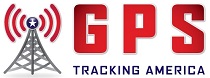 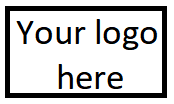 Company NameHere at Company Name we would like to inform you of the use of GPS tracking devices in our vehicles. By using this fleet management system, we are able to improve our delivery times, driver safety, overall customer service, dispatching speed AND/OR some other aspect of your company by having live access to current vehicle locations and route histories. This allows us to improve customer satisfaction and our business by being faster, more responsive, and more accurate in everything we do.The solution we are using is provided to us by GPS Tracking America. The devices transmit important vehicle/driver measurements and location data. The information is stored securely in the cloud and is only accessible by authorized personnel. We take the privacy and safety of our employees very seriously, and so this information is not shared with outside parties without consent..Signed,CEO/Owner/PresidentDateFAQsDon't you trust us to do our jobs?Absolutely. We trust you. Driving a vehicle and selling, servicing, and delivering our products are huge responsibilities and that's why you're a part of our team. We're installing this system to help us better manage the entire fleet, not just a single truck. It will give us an overall picture of how the fleet is operating and will point out areas that we could improve on as a company.Is this legal?Yes. The system is simply tracking the vehicle's progress throughout the day and providing the same information that we'd get if we were to ride around with our drivers or asked them towrite detailed route reports with departure/arrival times and mileage.Exactly what will this system monitor?The system will track when the vehicle starts in the morning, where and when it stops, how long it stays at each location, the speed it's traveling between points, how long it idles during the day, total number of miles driven, and when the equipment is turned on and off (or lift gate or other custom event).How can I confirm this information?You are more than welcome to reach out to our solution provider GPS Tracking America through their website www.gpstrackingamerica.com or by phone 877-477(GPS)0987.